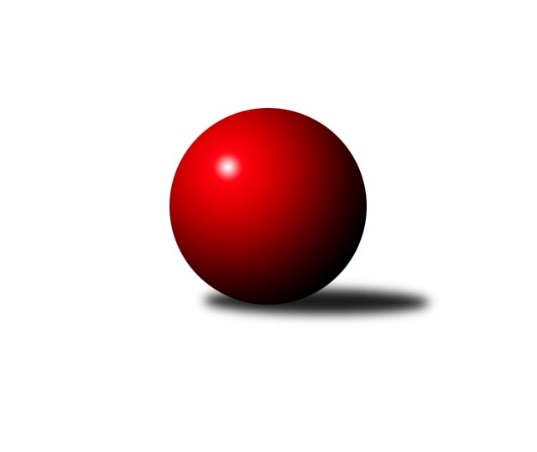 Č.13Ročník 2023/2024	3.3.2024Nejlepšího výkonu v tomto kole: 1646 dosáhlo družstvo: Kuželky Aš EKrajská soutěž 1.třídy KV 2023/2024Výsledky 13. kolaSouhrnný přehled výsledků:TJ Šabina B	- So.Útvina B	4:2	1488:1436	5.0:3.0	29.2.Loko Cheb C	- Kuželky Aš E	2:4	1632:1646	4.0:4.0	2.3.TJ Jáchymov B	- TJ Lomnice G	1:5	1396:1458	2.5:5.5	2.3.Loko Cheb D 	- Slovan K.Vary D	1:5	1517:1620	1.0:7.0	3.3.Tabulka družstev:	1.	TJ Jáchymov B	12	9	0	3	47.0 : 25.0 	55.0 : 41.0 	 1539	18	2.	TJ Šabina B	12	9	0	3	44.5 : 27.5 	48.5 : 47.5 	 1540	18	3.	Slovan K.Vary D	11	8	0	3	41.5 : 24.5 	57.0 : 31.0 	 1570	16	4.	Loko Cheb D	12	7	0	5	40.5 : 31.5 	53.0 : 43.0 	 1506	14	5.	TJ Lomnice F	11	6	0	5	32.0 : 34.0 	45.5 : 42.5 	 1546	12	6.	So.Útvina B	12	4	1	7	32.0 : 40.0 	48.5 : 47.5 	 1465	9	7.	Loko Cheb C	12	4	0	8	32.5 : 39.5 	43.5 : 52.5 	 1523	8	8.	Kuželky Aš E	11	2	1	8	19.0 : 47.0 	31.0 : 57.0 	 1420	5	9.	TJ Lomnice G	11	2	0	9	23.0 : 43.0 	34.0 : 54.0 	 1462	4Podrobné výsledky kola:	 TJ Šabina B	1488	4:2	1436	So.Útvina B	Petr Sedlák	 	 185 	 190 		375 	 2:0 	 357 	 	172 	 185		Jitka Červenková	Tereza Lorenzová	 	 147 	 159 		306 	 0:2 	 331 	 	160 	 171		Pavel Sýkora	Aleš Lenomar	 	 220 	 202 		422 	 1:1 	 435 	 	200 	 235		Antonín Čevela	Stanislav Květoň	 	 182 	 203 		385 	 2:0 	 313 	 	156 	 157		Karel Pejšekrozhodčí: Gerhardt BrandlNejlepší výkon utkání: 435 - Antonín Čevela	 Loko Cheb C	1632	2:4	1646	Kuželky Aš E	Ivan Rambousek	 	 219 	 217 		436 	 1:1 	 430 	 	202 	 228		Milada Viewegová	Daniel Hussar	 	 203 	 182 		385 	 1:1 	 407 	 	202 	 205		Anna Davídková	Jiří Marek	 	 208 	 195 		403 	 2:0 	 359 	 	196 	 163		František Repčík	Jana Hamrová	 	 196 	 212 		408 	 0:2 	 450 	 	223 	 227		Václav Viewegrozhodčí: Jana HamrováNejlepší výkon utkání: 450 - Václav Vieweg	 TJ Jáchymov B	1396	1:5	1458	TJ Lomnice G	Oksana Zagorskaia	 	 122 	 134 		256 	 0:2 	 377 	 	179 	 198		Helena Pollnerová	Jaroslav Stulík	 	 193 	 167 		360 	 0:2 	 383 	 	195 	 188		Josef Zvěřina	Hana Makarová	 	 188 	 185 		373 	 0.5:1.5 	 378 	 	188 	 190		Jan Pollner	Juraj Šándor	 	 220 	 187 		407 	 2:0 	 320 	 	156 	 164		Miroslav Měřičkarozhodčí: Jiří ŠedaNejlepší výkon utkání: 407 - Juraj Šándor	 Loko Cheb D 	1517	1:5	1620	Slovan K.Vary D	Pavel Schubert	 	 185 	 193 		378 	 0:2 	 411 	 	211 	 200		Luděk Stríž	Josef Jančula	 	 170 	 156 		326 	 0:2 	 346 	 	178 	 168		Martina Sobotková	Pavel Feksa	 	 216 	 200 		416 	 1:1 	 413 	 	206 	 207		Martin Kopač	Adolf Klepáček	 	 196 	 201 		397 	 0:2 	 450 	 	215 	 235		Václav Hlaváč ml.rozhodčí: Adolf KlepáčekNejlepší výkon utkání: 450 - Václav Hlaváč ml.Pořadí jednotlivců:	jméno hráče	družstvo	celkem	plné	dorážka	chyby	poměr kuž.	Maximum	1.	Václav Hlaváč  ml.	Slovan K.Vary D	425.21	293.8	131.4	6.4	6/6	(468)	2.	Daniel Hussar 	Loko Cheb C	417.73	291.4	126.3	7.3	4/4	(464)	3.	Stanislav Květoň 	TJ Šabina B	417.11	290.1	127.0	6.7	6/6	(456)	4.	Antonín Čevela 	So.Útvina B	414.50	286.0	128.5	7.8	5/6	(435)	5.	Štefan Mrenica 	TJ Jáchymov B	412.95	291.9	121.1	7.3	4/6	(458)	6.	Ladislav Martínek 	TJ Jáchymov B	411.75	293.5	118.3	7.8	4/6	(453)	7.	Jiří Šeda 	TJ Jáchymov B	410.10	285.4	124.7	5.5	5/6	(447)	8.	Jan Ritschel 	TJ Lomnice F	408.63	282.8	125.9	7.6	6/6	(425)	9.	Jakub Růžička 	Loko Cheb D 	403.93	273.3	130.7	6.9	5/6	(501)	10.	Václav Vieweg 	Kuželky Aš E	399.75	278.3	121.5	6.7	5/5	(450)	11.	Kryštof Prouza 	TJ Lomnice F	398.67	283.3	115.4	10.9	4/6	(443)	12.	Zdeněk Kříž  ml.	Slovan K.Vary D	395.81	281.0	114.8	8.8	4/6	(441)	13.	Aleš Lenomar 	TJ Šabina B	394.25	280.6	113.7	10.0	6/6	(422)	14.	Pavel Feksa 	Loko Cheb D 	393.11	279.9	113.3	10.5	5/6	(425)	15.	Jan Pollner 	TJ Lomnice G	393.00	281.2	111.8	11.0	5/6	(422)	16.	Milada Viewegová 	Kuželky Aš E	391.88	278.1	113.8	12.4	4/5	(430)	17.	Pavel Schubert 	Loko Cheb D 	387.76	276.6	111.2	11.6	5/6	(460)	18.	Jana Hamrová 	Loko Cheb C	387.30	279.7	107.6	12.2	4/4	(451)	19.	Kristýna Prouzová 	TJ Lomnice F	382.16	282.1	100.0	12.5	5/6	(421)	20.	Josef Zvěřina 	TJ Lomnice G	379.90	269.6	110.3	13.7	5/6	(402)	21.	Ivan Rambousek 	Loko Cheb C	379.31	271.8	107.5	12.9	3/4	(461)	22.	Karel Pejšek 	So.Útvina B	374.54	278.7	95.8	14.7	6/6	(407)	23.	Martin Kopač 	Slovan K.Vary D	374.29	274.3	100.0	11.1	6/6	(413)	24.	Michaela Pešková 	TJ Šabina B	370.75	266.3	104.5	12.3	4/6	(401)	25.	Petr Sedlák 	TJ Šabina B	369.93	265.9	104.0	11.3	6/6	(403)	26.	Anna Davídková 	Kuželky Aš E	364.70	271.2	93.5	15.9	5/5	(407)	27.	Samuel Pavlík 	Slovan K.Vary D	362.24	257.3	104.9	13.5	5/6	(377)	28.	Jitka Červenková 	So.Útvina B	360.79	257.9	102.9	13.8	6/6	(405)	29.	Juraj Šándor 	TJ Jáchymov B	356.75	259.2	97.6	17.5	6/6	(407)	30.	Petr Sacher 	TJ Lomnice G	356.64	263.9	92.7	15.9	5/6	(395)	31.	Filip Křivka 	TJ Lomnice F	354.47	261.0	93.5	15.9	6/6	(384)	32.	Václav Basl 	TJ Lomnice G	354.19	259.3	94.9	16.8	4/6	(415)	33.	Jaroslav Stulík 	TJ Jáchymov B	351.25	252.2	99.1	15.9	4/6	(374)	34.	Jiří Marek 	Loko Cheb C	345.17	256.0	89.1	14.7	4/4	(447)	35.	Tereza Lorenzová 	TJ Šabina B	343.67	239.8	103.8	16.1	4/6	(376)	36.	Josef Jančula 	Loko Cheb D 	338.75	257.0	81.8	19.4	5/6	(378)	37.	Miroslav Měřička 	TJ Lomnice G	326.56	247.8	78.8	17.8	4/6	(352)	38.	Františka Pokorná 	Kuželky Aš E	318.05	246.2	71.9	24.5	5/5	(379)	39.	Monika Hejkalová 	So.Útvina B	295.13	229.4	65.8	27.5	4/6	(343)		Tomáš Beck  ml.	Slovan K.Vary D	459.00	303.0	156.0	3.0	1/6	(459)		Barbora Šimáčková 	TJ Lomnice F	411.75	284.0	127.8	12.3	2/6	(442)		František Korbel 	Slovan K.Vary D	410.40	285.6	124.8	9.2	1/6	(429)		Adolf Klepáček 	Loko Cheb D 	405.39	285.2	120.2	8.1	3/6	(479)		Tomáš Koubek 	TJ Lomnice F	400.00	294.0	106.0	13.0	1/6	(400)		Luděk Stríž 	Slovan K.Vary D	399.50	278.0	121.5	9.5	2/6	(411)		Filip Kalina 	So.Útvina B	396.00	281.0	115.0	11.5	2/6	(400)		Hana Makarová 	TJ Jáchymov B	388.00	269.7	118.3	8.2	2/6	(421)		Vladimír Krýsl 	Loko Cheb C	377.83	265.3	112.5	12.8	2/4	(412)		Helena Pollnerová 	TJ Lomnice G	376.00	263.0	113.0	9.3	3/6	(391)		Šárka Cholopovová 	TJ Lomnice F	375.50	277.5	98.0	12.5	2/6	(396)		Vladimír Hudec 	So.Útvina B	374.50	276.0	98.5	13.5	2/6	(392)		František Repčík 	Kuželky Aš E	356.83	270.8	86.0	18.6	2/5	(417)		Pavel Sýkora 	So.Útvina B	355.50	256.7	98.8	13.8	3/6	(393)		Yvona Klepáček Mašková 	Loko Cheb D 	355.50	267.5	88.0	16.8	3/6	(396)		Karel Drozd 	So.Útvina B	348.50	266.0	82.5	17.5	2/6	(352)		Martina Sobotková 	Slovan K.Vary D	346.00	276.0	70.0	19.0	1/6	(346)		Jan Doskočil 	Kuželky Aš E	324.33	232.3	92.0	18.0	3/5	(386)		Oksana Zagorskaia 	TJ Jáchymov B	256.00	185.0	71.0	32.0	1/6	(256)Sportovně technické informace:Starty náhradníků:registrační číslo	jméno a příjmení 	datum startu 	družstvo	číslo startu
Hráči dopsaní na soupisku:registrační číslo	jméno a příjmení 	datum startu 	družstvo	Program dalšího kola:14. kolo7.3.2024	čt	16:30	TJ Šabina B - Loko Cheb C	9.3.2024	so	8:30	Slovan K.Vary D - Kuželky Aš E				So.Útvina B - -- volný los --	9.3.2024	so	17:00	TJ Lomnice F - TJ Jáchymov B	10.3.2024	ne	10:00	TJ Lomnice G - Loko Cheb D 	Nejlepší šestka kola - absolutněNejlepší šestka kola - absolutněNejlepší šestka kola - absolutněNejlepší šestka kola - absolutněNejlepší šestka kola - dle průměru kuželenNejlepší šestka kola - dle průměru kuželenNejlepší šestka kola - dle průměru kuželenNejlepší šestka kola - dle průměru kuželenNejlepší šestka kola - dle průměru kuželenPočetJménoNázev týmuVýkonPočetJménoNázev týmuPrůměr (%)Výkon3xVáclav ViewegKuželky Aš E4504xAntonín ČevelaÚtvina B116.984357xVáclav Hlaváč ml.Slovan KV D4503xAleš LenomarŠabina B113.494224xIvan RambousekLoko Cheb C4364xVáclav ViewegKuželky Aš E111.194504xAntonín ČevelaÚtvina B4357xVáclav Hlaváč ml.Slovan KV D111.194502xMilada ViewegováKuželky Aš E4301xJuraj ŠándorJáchymov B109.554073xAleš LenomarŠabina B4222xIvan RambousekLoko Cheb C107.73436